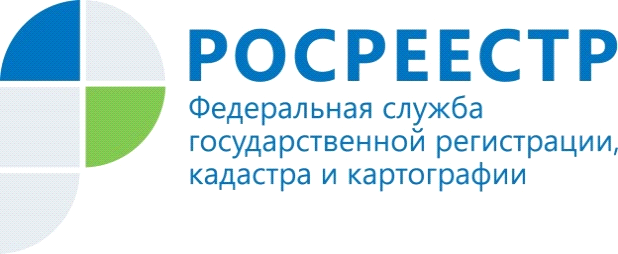 Кадастровая палата приглашает на лекцииДля повышения качества государственных услуг в сфере государственного кадастрового учета недвижимого имущества, формирования достоверного Единого государственного реестра недвижимости, сокращения сроков кадастрового учета специалистами кадастровой палаты по Иркутской области проводятся  обучающие семинары и лекционные занятия. Филиал ФГБУ «ФКП Росреестра» по Иркутской области планирует провести лекцию для кадастровых инженеров, заинтересованных физических и юридических лиц в сентябре 2019 года.Тему для обсуждения можно сформулировать самостоятельно, для этого вопросы и предложения необходимо отправлять на адрес электронной почты tatarinova_ny@38.kadastr.ru. Наиболее востребованными у слушателей являются темы: «Анализ типичных ошибок, допускаемых кадастровыми инженерами при подготовке межевых планов, технических планов и актов обследования», «Изменения в законодательстве в сфере ведения ГКУ», «Внесение в Единый государственный реестр недвижимости в порядке межведомственного информационного взаимодействия сведений о границах зон и территорий».  Слушатели получат квалифицированную помощь профессионалов в решении вопросов, связанных с подготовкой необходимых для кадастрового учета документов в отношении объектов недвижимости. Преимуществом проводимых мероприятий является повышение профессионального уровня и индивидуальный подход к каждому слушателю.             Главной задачей  проведения лекций  является снижение количества  ошибок, допускаемых при подготовке технических и межевых планов, актов обследования, а также при подготовке графического и текстового  описания местоположения  границ и зон.Услуга предоставляется на возмездной основе. Для предоставления данной Услуги между сторонами заключается договор. Тарифы на оказание Услуги утверждены Приказом ФГБУ «ФКП Росреестра» от 25.11.2014 № П/374. Оплата за оказание услуги производится безналичным расчетом.По всем интересующим вопросам обращаться по адресу: г. Иркутск, ул. Софьи Перовской д.30, каб. 204, с понедельника по пятницу с 8.30 до 13.00 и с 14.00 до 17.30 или по телефону 8 (3952) 20-83-67. Надежда Татаринова, инженер 1 категории планового отдела  филиала ФГБУ "ФКП Росреестра" по Иркутской области  